DEUXIEME TRIMESTRE 2017AVERTISSEMENTL’INSAE a le plaisir de mettre à la disposition des utilisateurs, l’Indice Harmonisé de la Production Industrielle (IHPI). L’IHPI a pour population de référence l’ensemble des entreprises industrielles installées au Bénin. Les données sont collectées trimestriellement auprès des entreprises industrielles regroupées dans 6 groupes industriels à savoir les industries extractives, les industries alimentaires, les industries textiles, les industries chimiques, l’énergie et les autres industries. Au total, 45 produits sont suivis auprès de 26 entreprises industrielles réparties en 6 branches d’activité. La période de base de l’IHPI est l’année 2007 et les pondérations de l’indice ont été déterminées à partir des chiffres d’affaires hors taxes des entreprises de chaque branche. L’indice calculé est du type Laspeyres.La production industrielle recule au deuxième trimestre 2017...À la suite de la hausse enregistrée au premier trimestre 2017, l’indice de la production industrielle s’est établi au deuxième trimestre 2017à 133,8 contre 141,4 au trimestre précédent, soit un recul de 5,4% en glissement trimestriel. Cette baisse de la production industrielle est moins accentuée en glissement annuel,  soit un abaissement de 4,9%. Ce repli en glissement trimestriel de l’activité industrielle est dû principalement aux contre-performances enregistrées au niveau de l’industrie alimentaire (-6,3%), des autres industries (-6,0%), de l’industrie chimique (-54,0%) , de l’industrie énergétique (-0,2%) et de l’industrie extractive (-15,5%).Toutefois, on note une remontée significative dans l’industrie textile (+7,3%) au cours de la période sous revue.      Source : INSAE, DSEELa production alimentaire en replie remarquable.…Après sa bonne performance le trimestre précédent, l’industrie alimentaire est en nette replie (-6,3%) au deuxième trimestre 2017 par rapport au premier trimestre. Cette baisse d’activité dans cette branche est causée par une très faible production du sucre (-99%), une légère baisse de la production de bière (-1%) et de boisson non alcoolisées (-0,4%).Globalement sur un an, on enregistre une décroissance de 8% de la production alimentaire.Source : INSAE, DSEELa production de l’industrie textile dans une dynamique positive…Après avoir enregistré une baisse d’environ 11% au premier trimestre 2017, la production de textile a cru de 7,3% au second trimestre. Cette performance est le résultat de l’augmentation de la production de tissus écrus (+14%) au cours du trimestre sous revue.Cependant, en glissement annuel l’industrie textile a régressé de 8,6%.  La production de textile a diminuée de 9% au cours de l’année 2017par rapport à l’année précédente. Source : INSAE, DSEEL’industrie chimique en net recul...Après deux trimestres consécutifs de bonne performance, l’industrie chimique est en net recul (-54,0%) au deuxième trimestre 2017.Cette forte baisse d’activité constatée en glissement trimestriel est imputable essentiellement à la chute de la production de l’alcool médical (-95,5%), ainsi que celle de l’oxygène médical (-45,8%).En glissement annuel, l’industrie chimique est également en chute de 14,7%.Par rapport à l’année précédente l’industrie chimique est également en recul de 5%.Très léger recul dans le secteur énergétique….Après avoir enregistré une hausse de 7% au premier trimestre 2017, la production énergétique a légèrement baissé au deuxième trimestre (-0,2%).Cette décroissance est l’effet de la baisse de la production d’eau (-2,8%) atténuée par la légère hausse de la production d’électricité (+0,2%).Cependant, la production d’énergie a cru de 13,3% en glissement annuel.Par rapport à l’année précédente, la production énergétique a progressé de 10%.Source : INSAE, DSEESource : INSAE, DSEEBaisse de l’activité des industries Extractives...Au deuxième trimestre 2017, les activités extractives ont connu une baisse de 15,5% par rapport au trimestre précédent. Cette baisse est imputable à la baisse de la production de calcaire.En glissement annuel, la production des industries extractives a augmenté de 72,9% par rapport à la même période de l’année passée.Globalement, en 2017 l’industrie extractive s’est contractée de 20%.Source : INSAE, DSEEBaisse de la production dans les autres industries....Au deuxième trimestre 2017, la production dans les autres industries baisse de 6% par rapport au trimestre précédent. Cette baisse de performance dans ces industries s’explique par une baisse perceptible observée de la production du fer à béton (-16,9%) et la production des cimenteries (-8,2%).La même tendance est observée en glissement annuel où la production a baissé de 6,4%.Par rapport à l’année précédente, en 2017, les autres industries se sont contractées de 6%.Source : INSAE, DSEEBulletin trimestriel de l’Indice Harmonisé de la Production Industrielle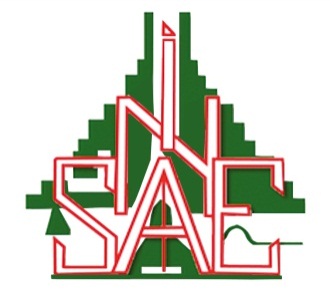 PériodesT2-16T3-16T4-16T1-17 T2-17Glissementtrimestriel (T/T-1)Glissement annuel(T/T-4)Industrie Extractive43,7118,788,989,575,6-15,5%72,9%Industrie alimentaire141,271,897,6108,3101,4-6,3%-28,2%Industrie textile87,692,983,574,680,07,3%-8,6%Industrie chimique91,273,6139,0169,177,8-54,0%-14,7%Energie204,9202,7216,6232,7232,2-0,2%13,3%Autres industries106,9105,7106,2106,6100,1-6,0%-6,4%INDICE GLOBAL140,7120,7133,4141,4133,8-5,4%-4,9%